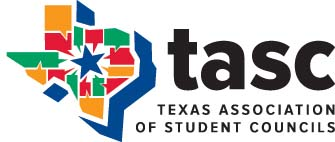 TASC HS Conference Coordinator ApplicationPlease type in all information.A.  General InformationSchool Name:		     _______________________________________School Address:		     ________________________________________School Phone Number:	     _________________________________________School Fax Number:	     _______________________________________Advisor Name:		     ________________________________________Advisor’s Email:		     ________________________________________Advisor’s Cell Phone:	     _______________________________________Number of years as a student council advisor:		     _____________Number of TASC Annual Conferences attended by advisor:	     __________Year for which you are applying to host:				     _________List the top 5 advisor experiences that qualify you and your school as conference coordinator.Event/Positions Held				#Attendees			Conference Dates1     _____________________________________________________________2     ________________________________________________________________3     _________________________________________________________________4     _________________________________________________________________5     _________________________________________________________________B.  Letters of Interest:  Using no more than one side of an 8 ½ x 11 typewritten page for each letter, please have each of the following individuals explain why you want to host a TASC Annual Conference:  your student representative and the student council advisor.  Submit these two letters with this application.C.  Letters of Support:  Must be attached, with an indication of how each would be able to assist/support you as your school hosts the conference:SuperintendentPrincipalTwo current TASC member schools Advisor, principal and student must initial each item below and submit with the application for Conference Coordinator.Advisor _______	We understand, if elected, both advisor and student representative will be Principal ______	expected to attend the TASC State Steering Committee in June.Student _______Advisor _______	We understand, if elected, both advisor and student representative will be Principal ______	expected to attend the TASC July/August Board Meeting.Student _______Advisor _______	We understand, if elected, both advisor and student representative will be Principal ______	expected to attend the TASC November Board Meeting.Student _______Advisor _______	We understand, if elected, both advisor and student representative will be Principal ______	expected to attend the TASC Annual Conference in April.Student _______Advisor _______	We understand, if elected, both advisor and student representative will be Principal ______	expected to attend a TASC Summer Leadership Workshop.Student _______Advisor _______	We understand, if elected, both advisor and student representative will be Principal ______	expected to attend a TASC Advanced Leadership Workshop.Student _______Advisor _______	We understand, if elected, both advisor and student representative will be Principal_______	encouraged to attend an out of state conference with the officer team. (TASC will pay Student _______	registration, pre-trip activities and hotel for student representative. Both the student and advisor will be responsible for some travel expenses relating to this optional event.)Advisor _______	We understand, if elected, our school will be responsible for presenting informationPrincipal ______	at the Advisors Workshop, the Middle Level Annual Conference, and the HSStudent _______	Annual Conference.Advisor _______	We have read and understand the specific responsibilities of the Conference Principal ______	Coordinator.	 Student _______Advisor _______	If selected, we (the school) agree to serve the full term of our office and to meet our Principal ______	financial obligations.Student _______Advisor _______	We understand the specific responsibilities of the Coordinator School including the Principal ______	financial and creative responsibility of organizing this conference for the studentsStudent _______	and advisors of TASC.Advisor________	We understand that the TASC Board of Directors has built in a $5.00 per person in Principal ______	conference registration to provide $20,000 to the Conference Coordinator SchoolStudent _______	to pay for costs directly  related to the costs of the conference.  That will not be 	Paid until the conference has been concluded and receipts have been submitted.	The money shall first be obligated for costs directly related to production and site expense.Principal’s Signature__________________________________________Advisor’s Signature__________________________________________Student’s Signature__________________________________________Date Submitted       ____________________________________*Please note that the school applies for the office.  One student representative and one advisor are named by the school per office to sit on the Board.  At the written request of the school, those representatives may be changed at any time.  Students may be removed from the Board for violation of TASC policy.  Schools may be removed for failure to fulfill duties.  The school is assuming the responsibility for fulling the duties of this office.We, the undersigned, have read and accept the attached duties and responsibilities of the conference coordinator school and understand the school and personal commitments in hosting a TASC Conference.Superintendent or Superintendent Representative:     _______________		____________________				     ____Typed name				Signature						DatePrincipal:     _______________		____________________				     ____Typed name				Signature						DateStudent Council Advisor     _______________		____________________				     ____Typed name				Signature						DateStudent Representative:     _______________		____________________				     ____Typed name				Signature						Date